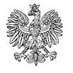 7 SZPITAL MARYNARKI WOJENNEJ Z PRZYCHODNIĄ      Samodzielny Publiczny Zakład Opieki Zdrowotnej    im. kontradmirała profesora Wiesława Łasińskiego               80-305 Gdańsk, ul. Polanki 117  		Gdańsk, dnia 26.07.2022 r.	INFORMACJA O OSZACOWANIU WARTOŚCI ZAMÓWIENIA PUBLICZNEGOw dostawach, usługach, robotach budowlanych zgodnie z art. 222 ust. 4 PzpPrzedmiot zamówienia:  ZAKUP I MONTAŻ REZONANSU MAGNETYCZNEGOpostępowanie nr 303/2022/PNNazwa oraz adres Zamawiającego: 7 Szpital Marynarki Wojennej z Przychodnią Samodzielny Publiczny Zakład Opieki Zdrowotnej imienia kontradmirała profesora Wiesława Łasińskiego, 80 – 305 Gdańsk, ul. Polanki 117,tel.: 58 552 63 01, sekretariat@7szmw.pl , www.7szmw.pl.Nazwa i kod zamówienia według Wspólnego Słownika Zamówień (CPV): 33113000-5 Urządzenia do obrazowania rezonansu magnetycznegoTermin obowiązywania umowy: od dnia podpisania do 31.10.2022r.Zamawiający zamierza przeznaczyć w przedmiotowym postępowaniu kwotę brutto: 6 985 346,00 zł (kwota aparatu – 6 237 000,00 zł w tym 8% VAT, kwota prac montażowych – 748 346,00 zł w tym 23% VAT)                                                                                   kmdr dr n. med. Krzysztof SZABAT                                                                                Komendant                                                                                      7 Szpitala Marynarki Wojennej z Przychodnią                                                                                  Samodzielnego Publicznego Zakładu Opieki Zdrowotnej                                                                                   imienia kontradmirała profesora Wiesława Łasińskiego                                                                                  w Gdańsku